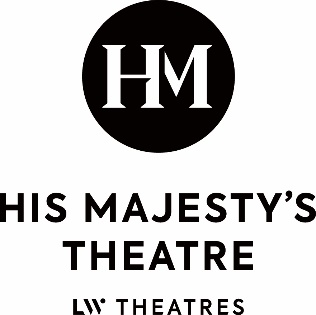 The Phantom of the Opera – Content Warnings
Timings start from the beginning of the musicAct 1« 5 mins – Flashing chandelier« 15 mins End of “Think of Me” – Flashing lights« In lair – Haze effects« 1 hour – Hanging of Buquet« 1 hour 13mins – Firework shot at Chandelier – Bang and flashes« Chandelier – End of Act 1 big bang and pyros from chandelierAct 2« 10 mins – End of Masquerade – smoke and loud bang from trap door« 27mins – Shooting flame/skull stick mini flashes across the stage« 27 mins – Flames across the stage« 29 mins – Gunshot from pit (Loud bang)« 30 mins in – Fire stick – no flashes« 39 mins – Gun shot and depiction of sudden death by hanging« In Lair – Haze effects« 50 mins – Pyro candle« 55 mins End of show – Raoul hanging